Nom :	Prénom :Classe : 2C	N° :Dossier de révisions à faire régulièrement (à domicile, à l’étude, en remédiation, etc.)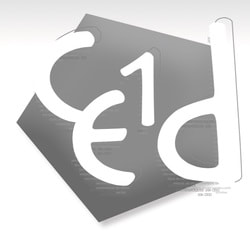 Limite-toi à une page par jour, cela est suffisant.Fais ça de ton mieux et n’hésite pas à utiliser tous les outils à ta disposition.Un logo te permettra de reconnaitre les énoncés où tu peux te servir d’une calculatrice.Dernier conseil : 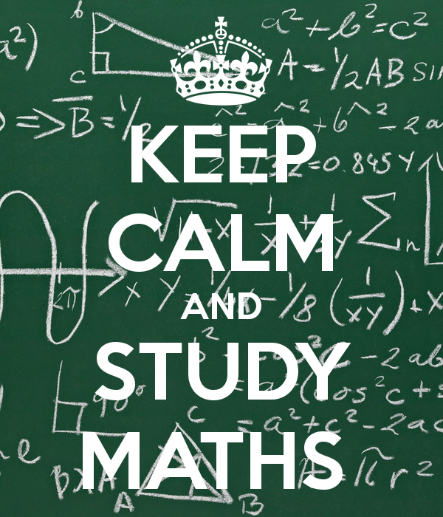 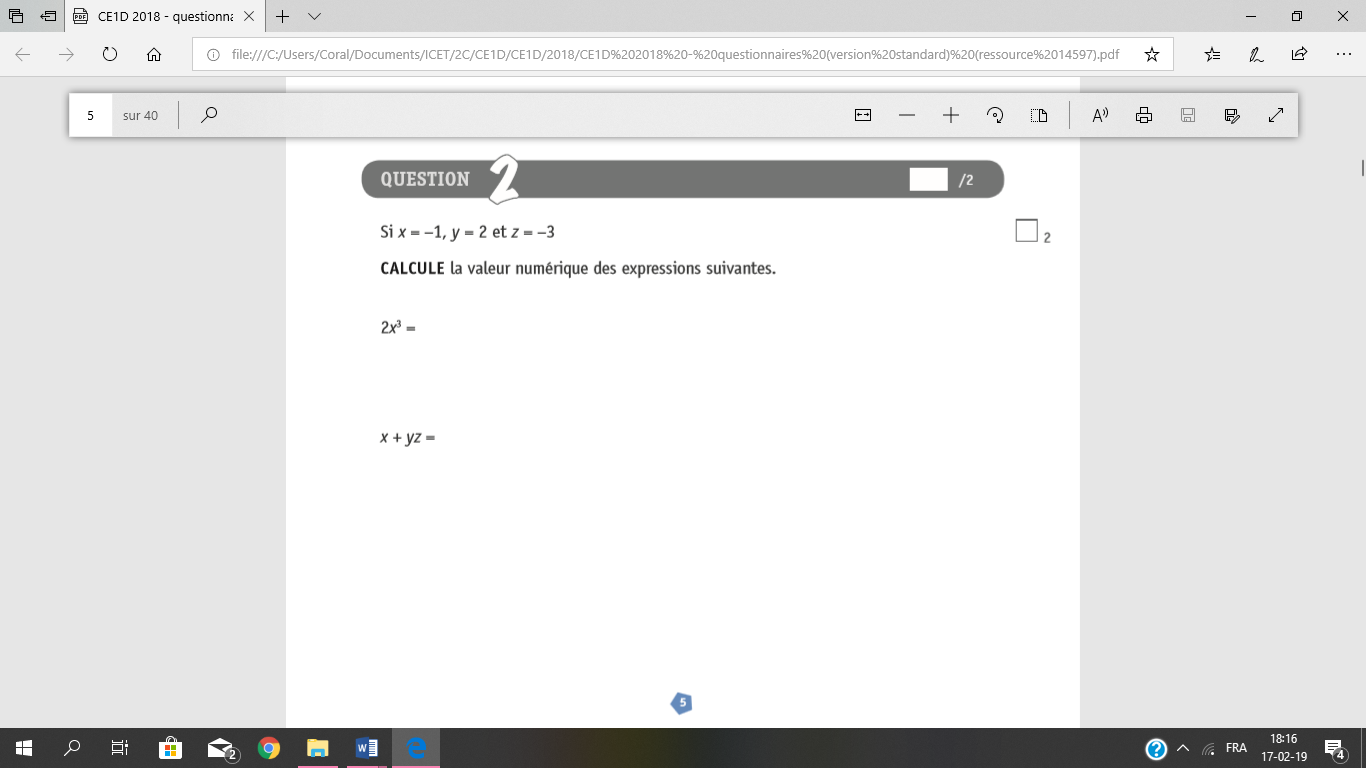 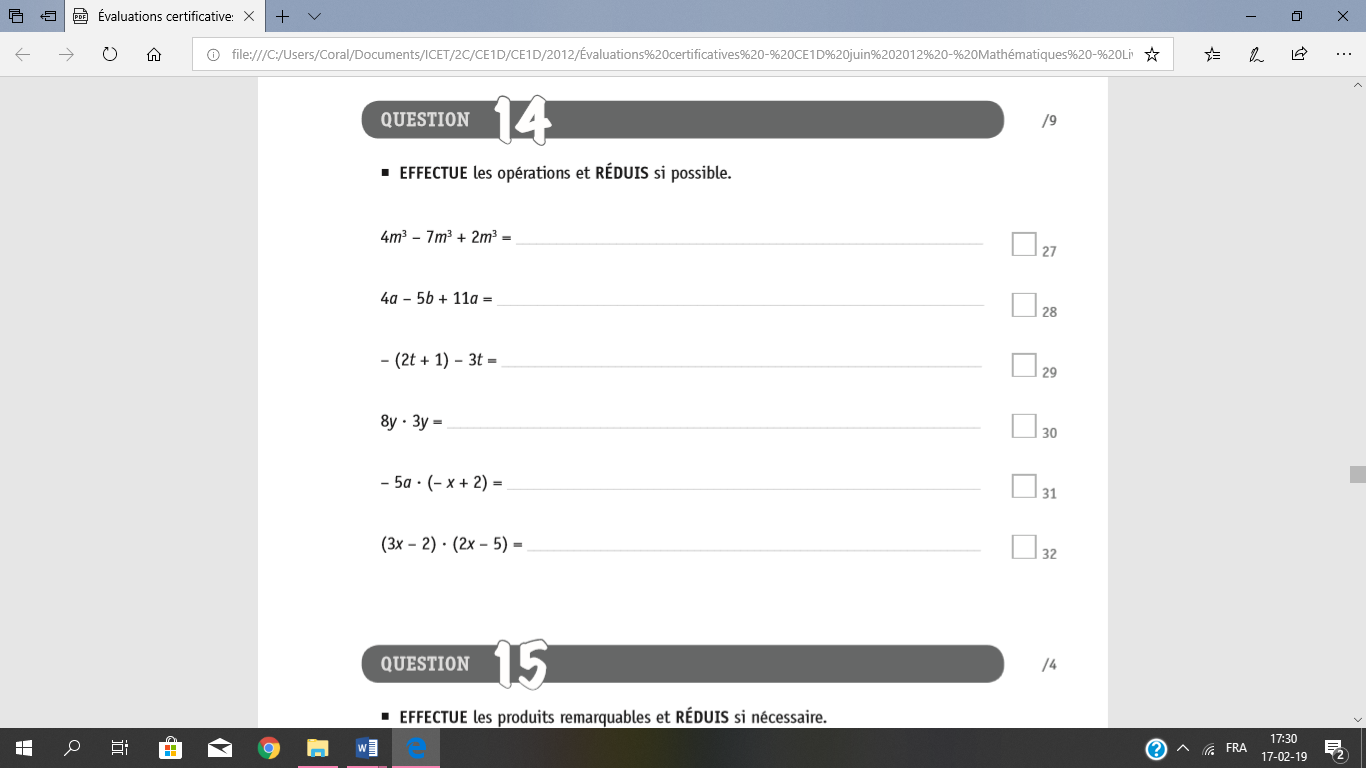 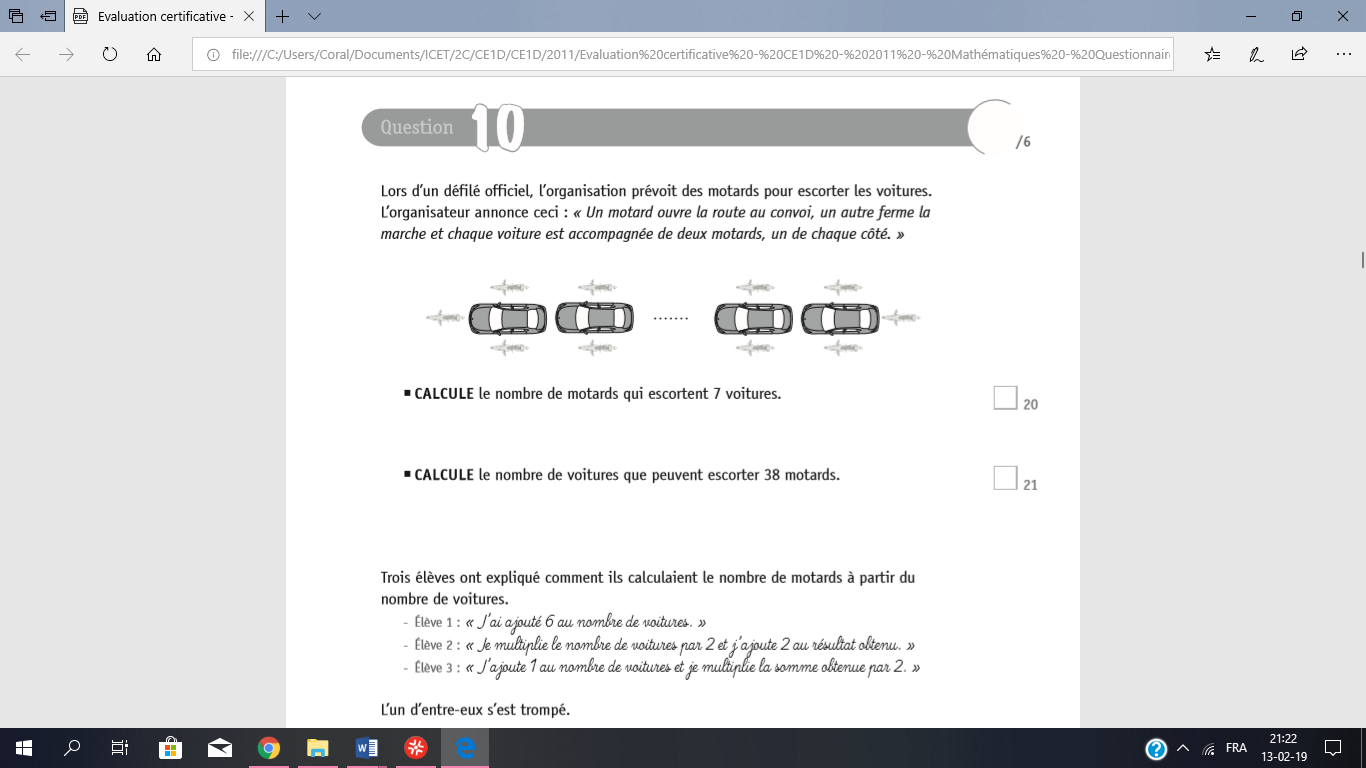 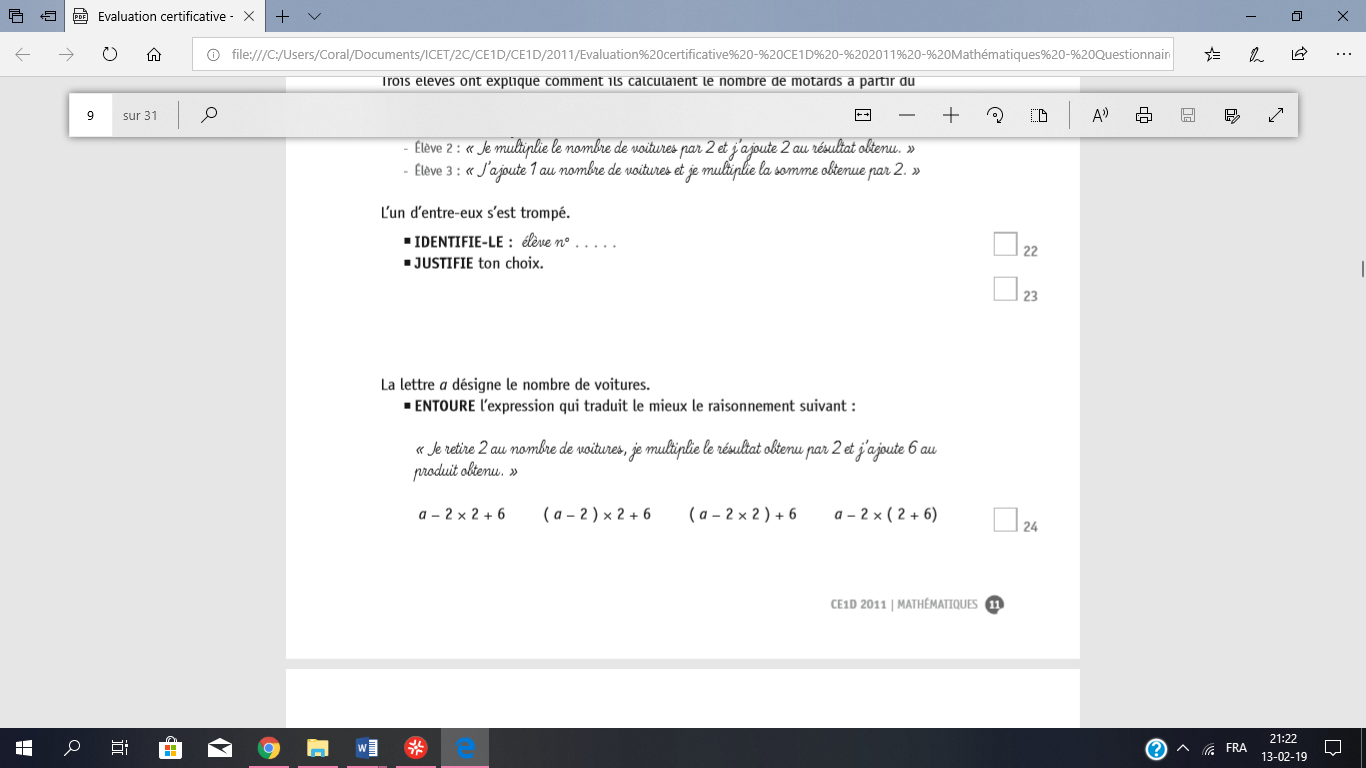 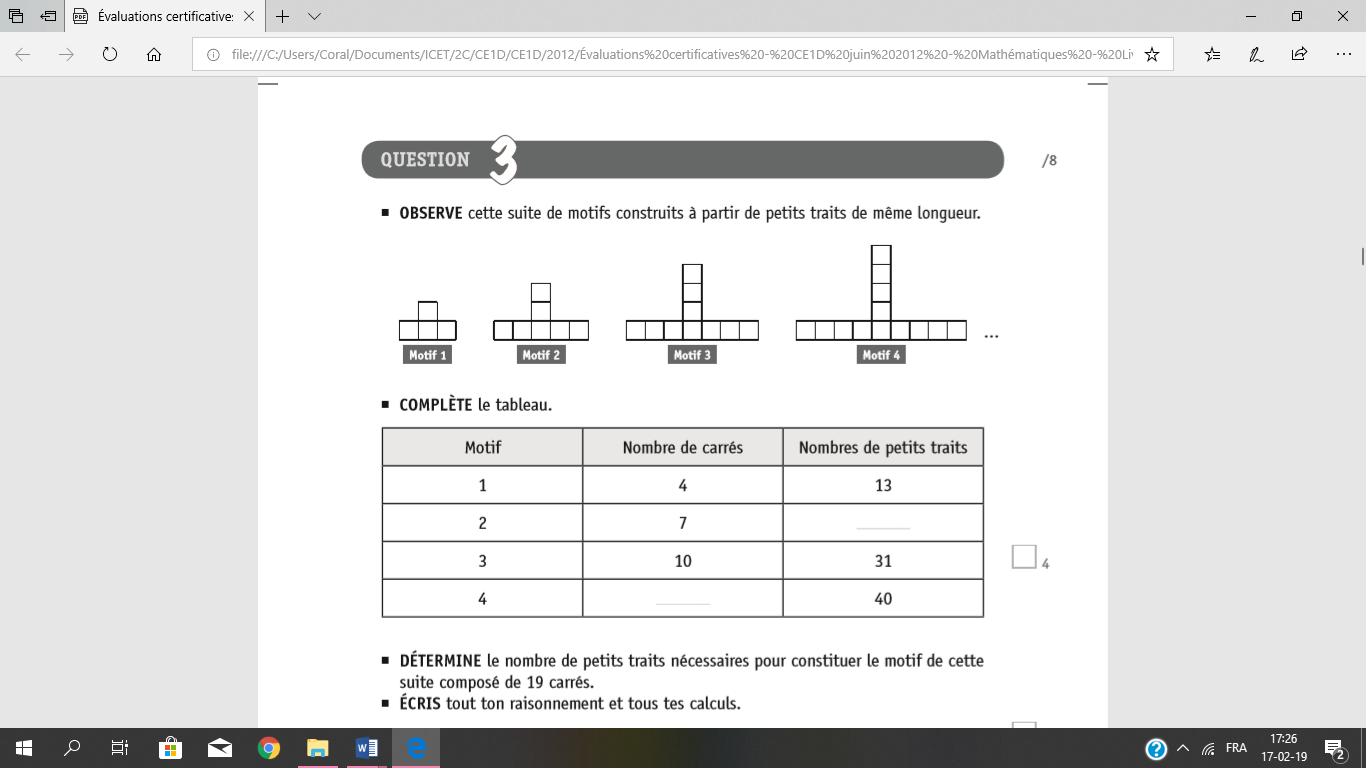 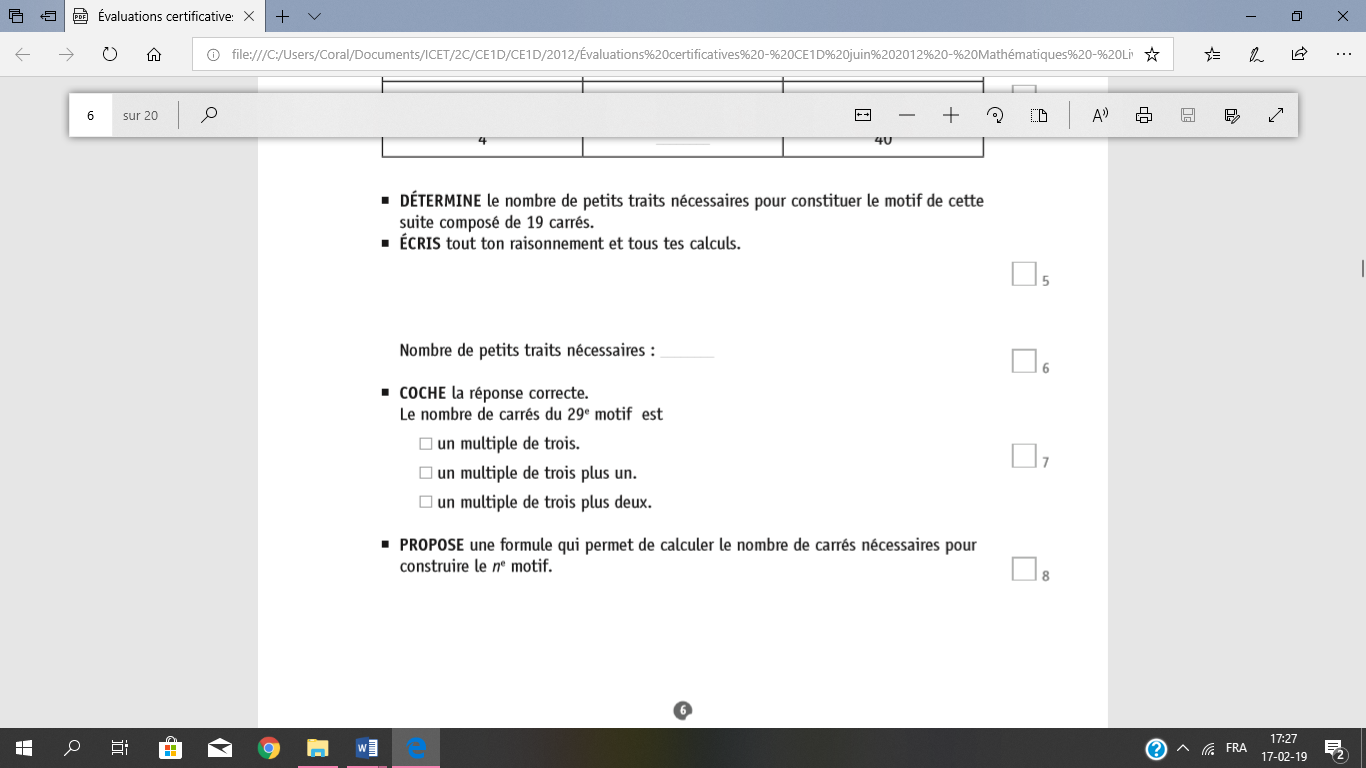 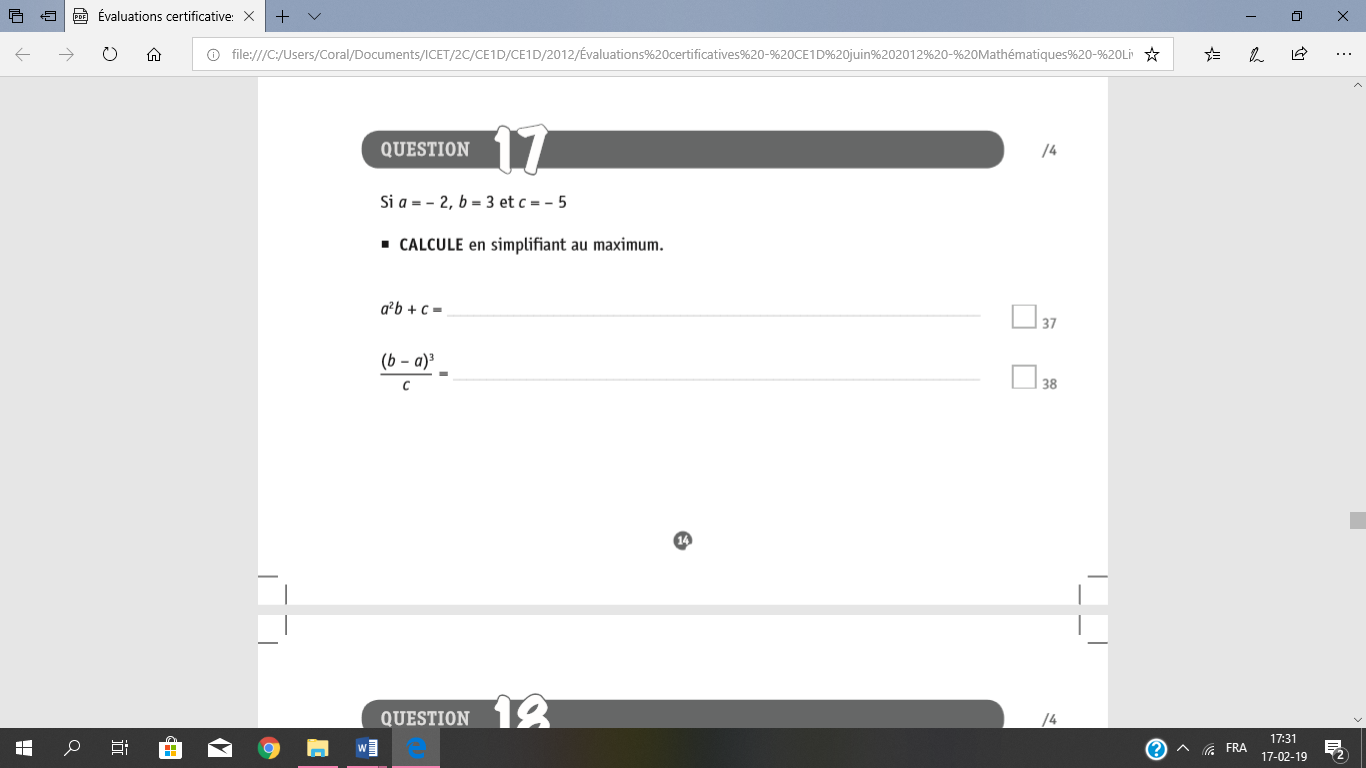 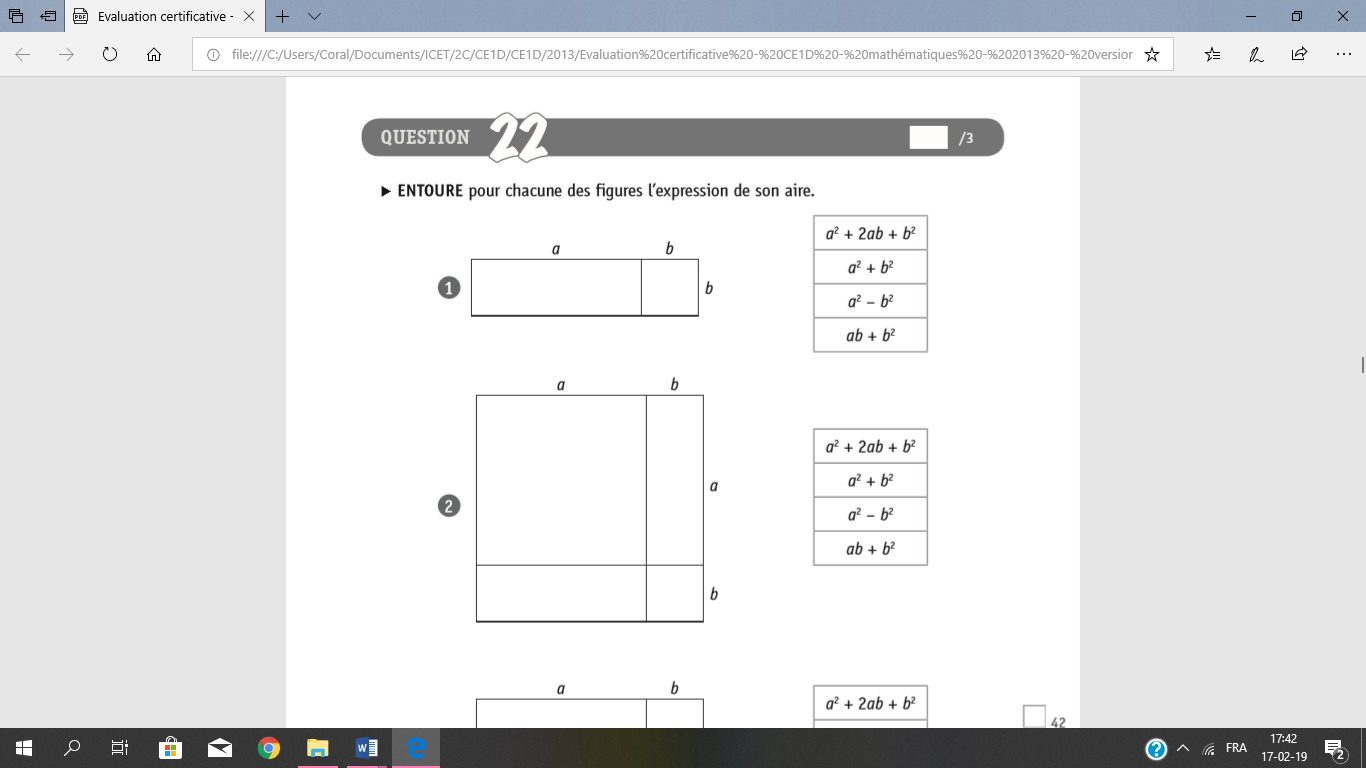 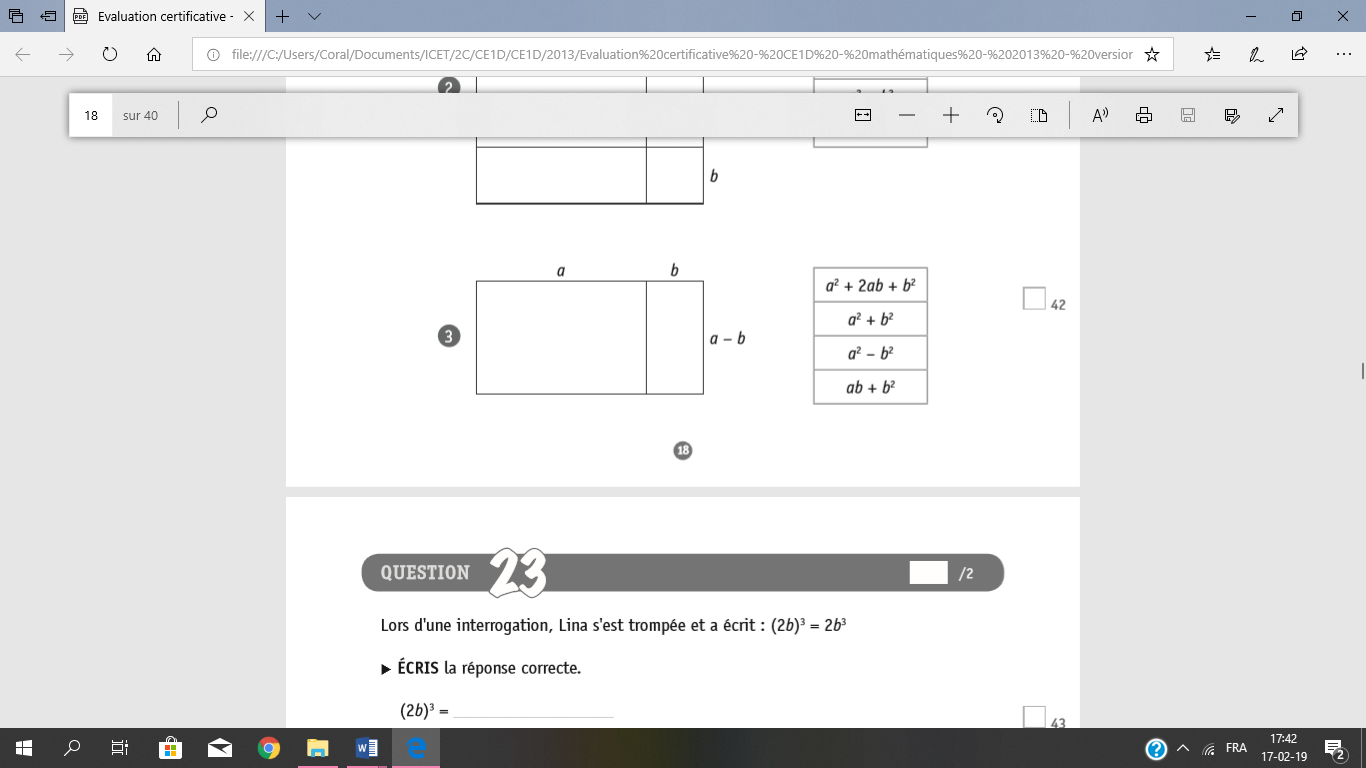 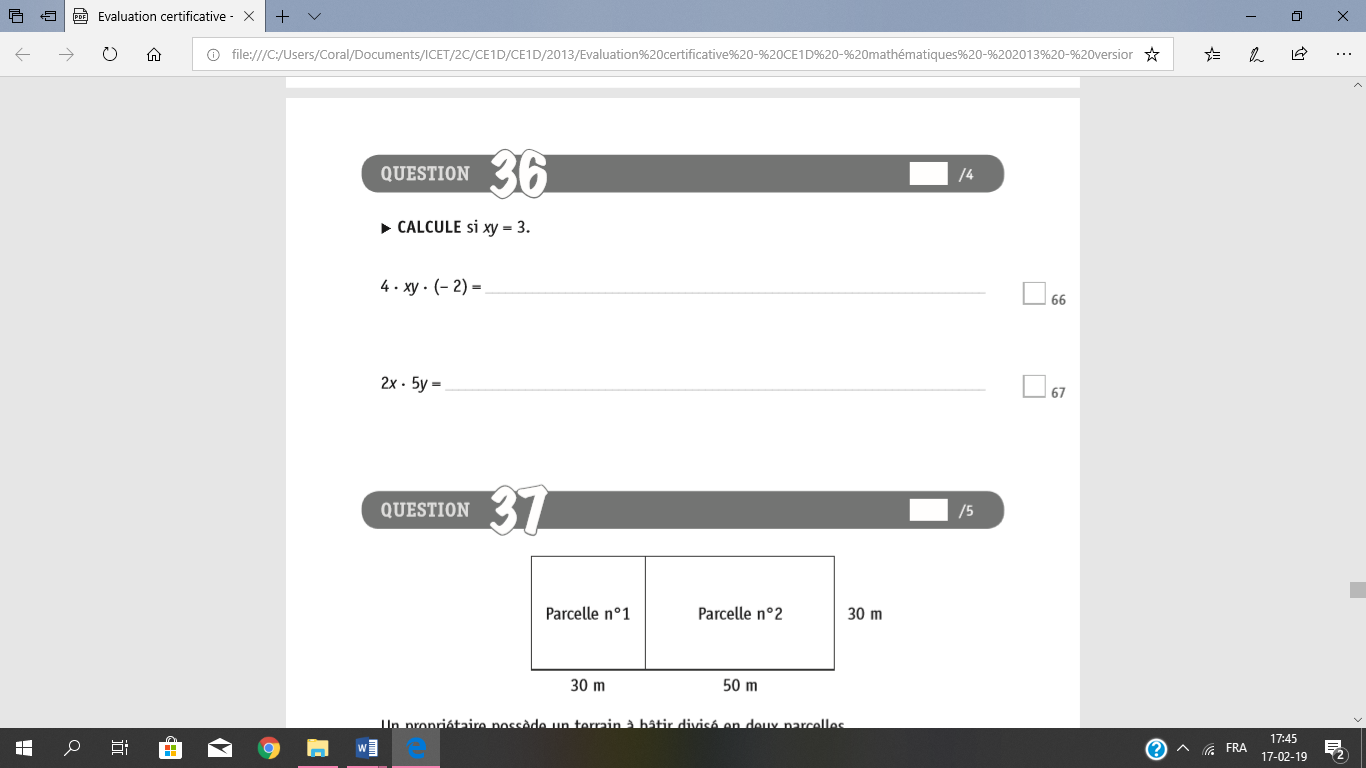 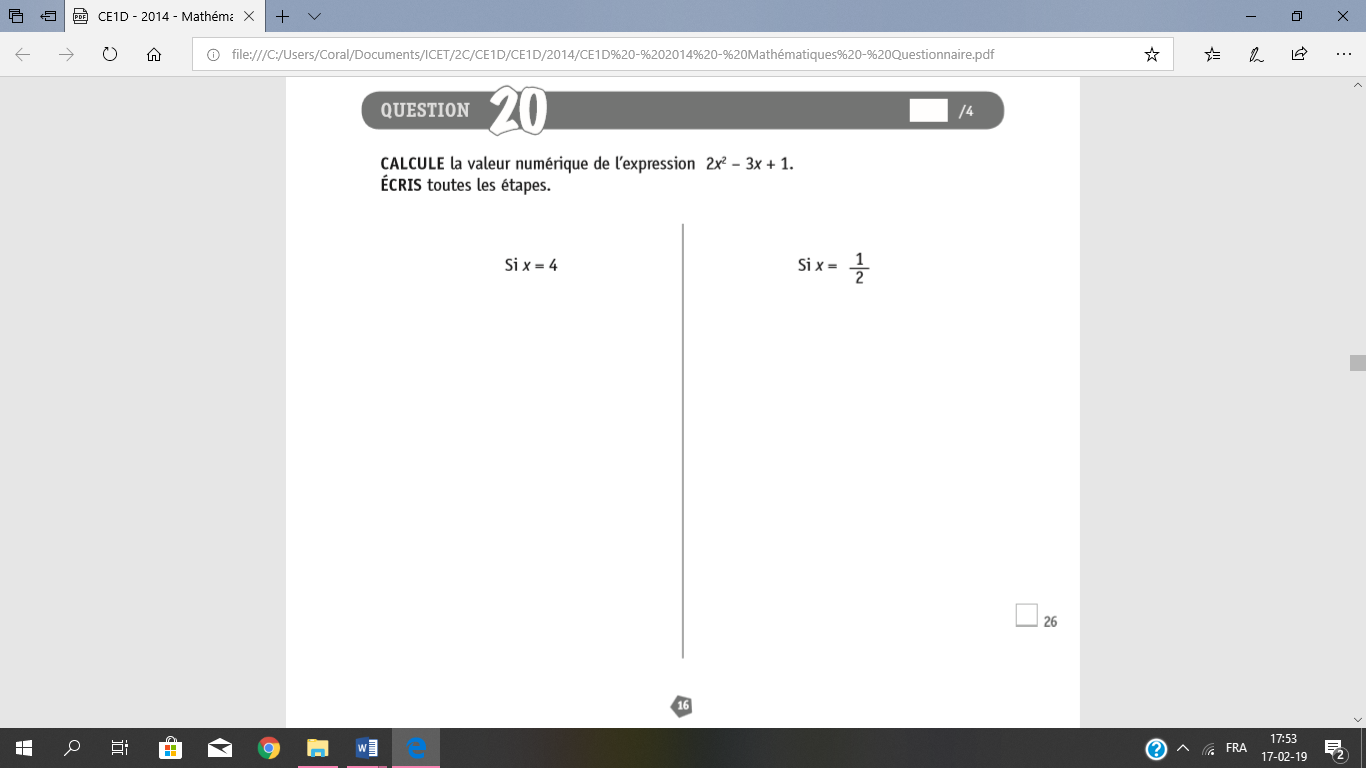 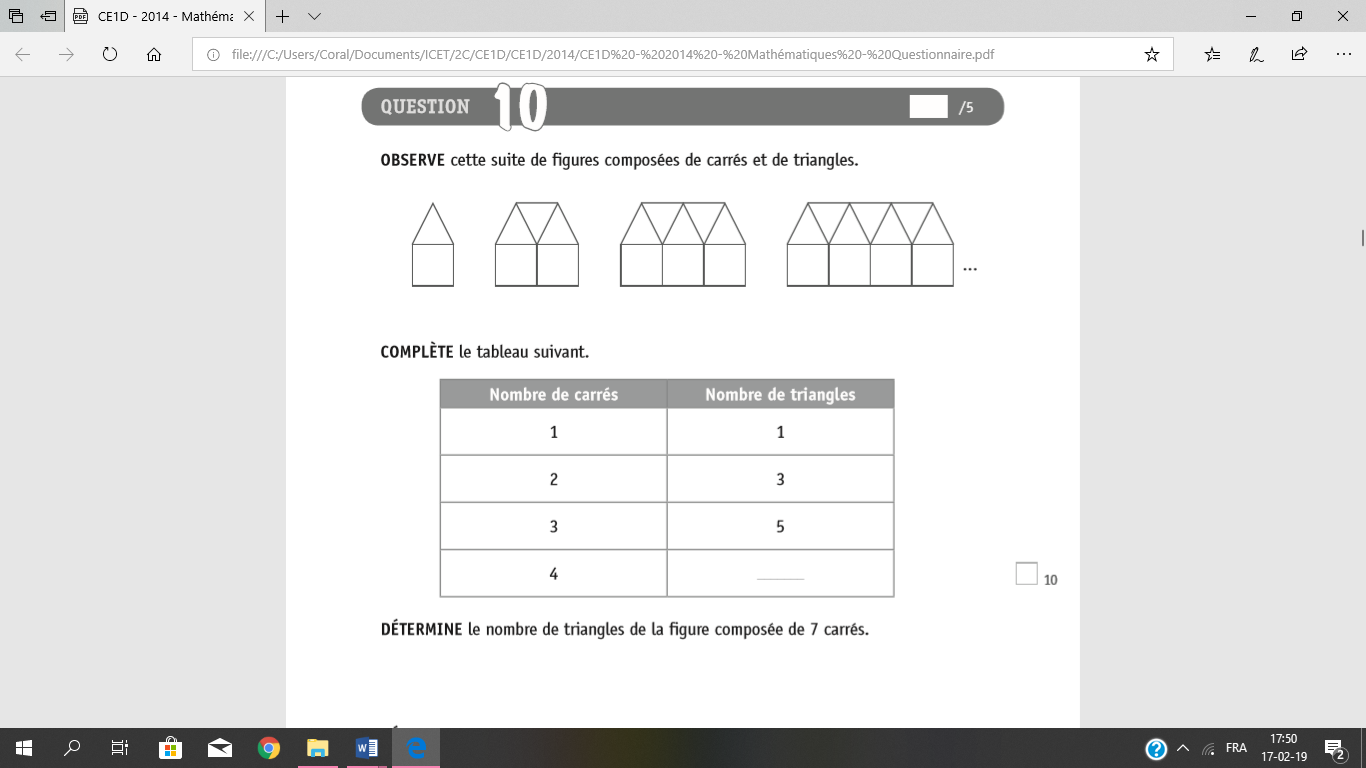 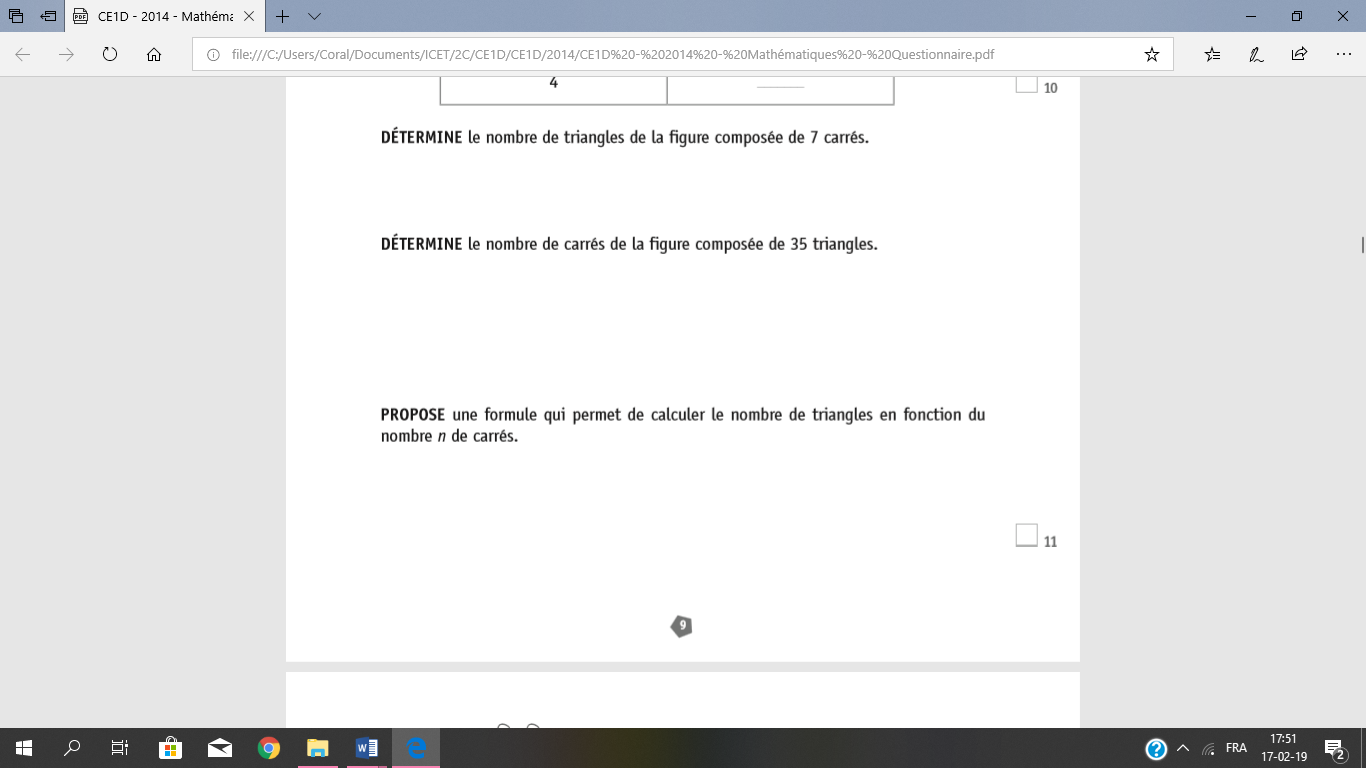 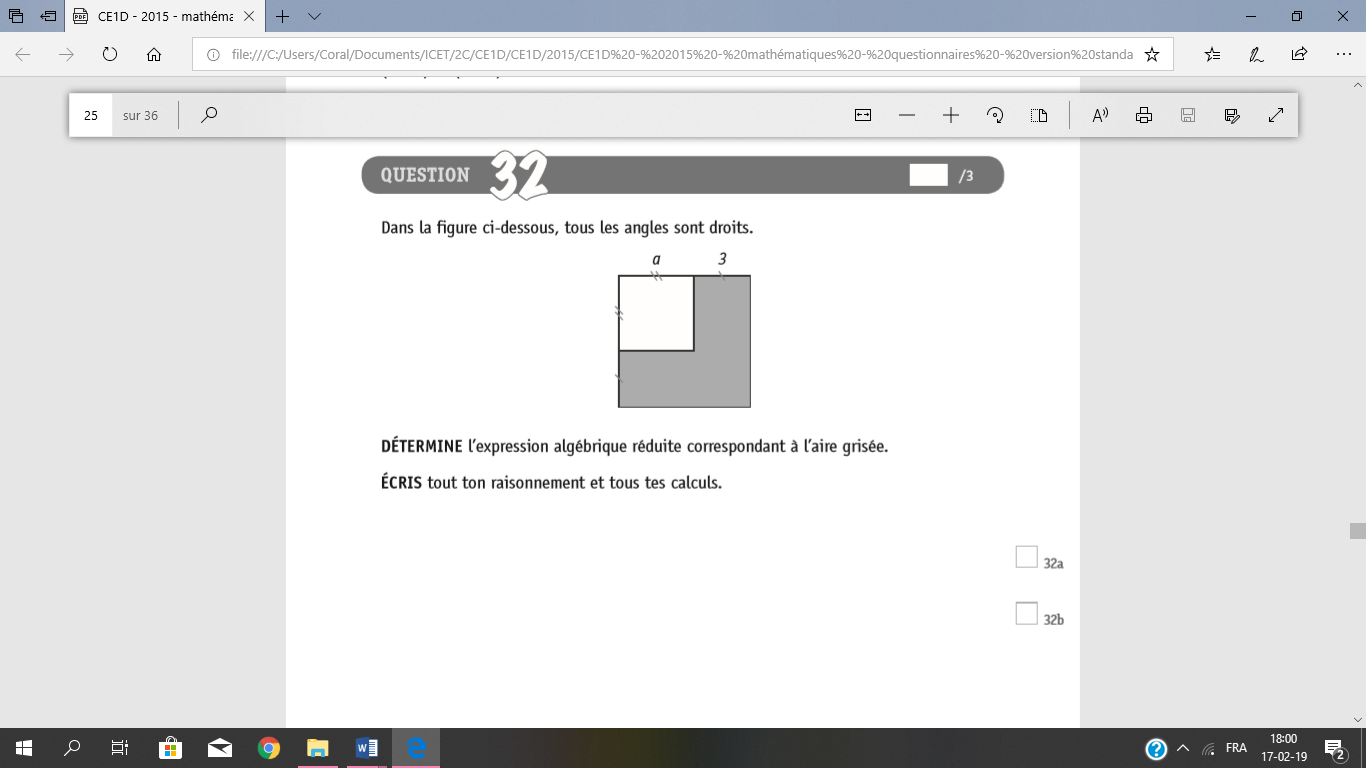 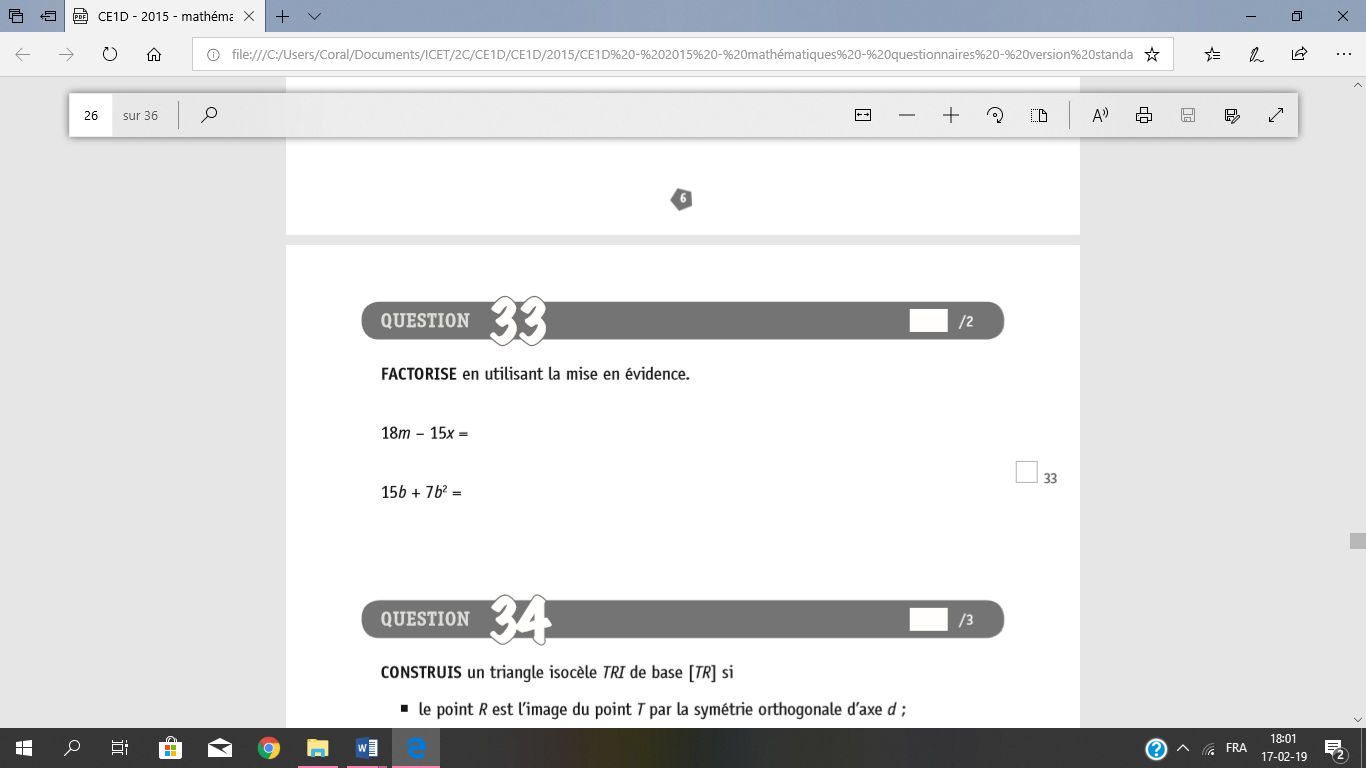 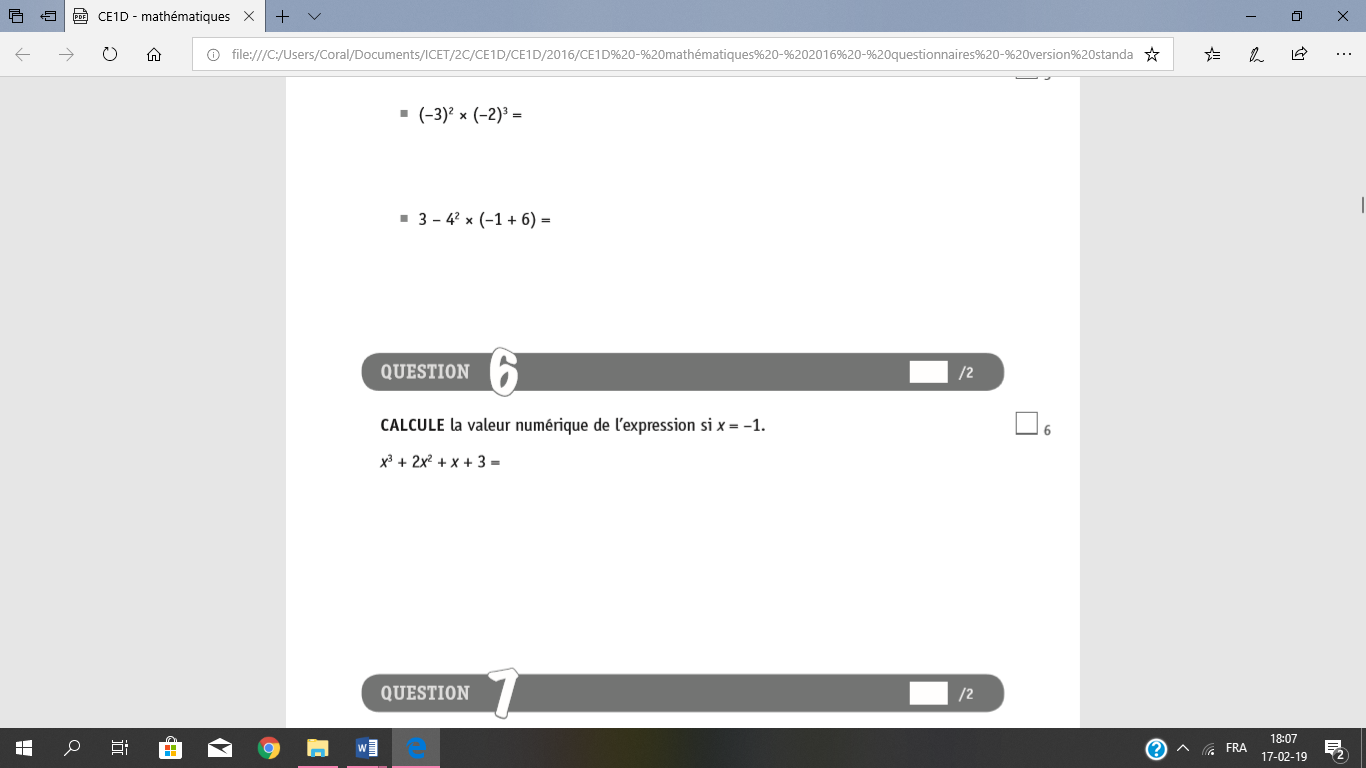 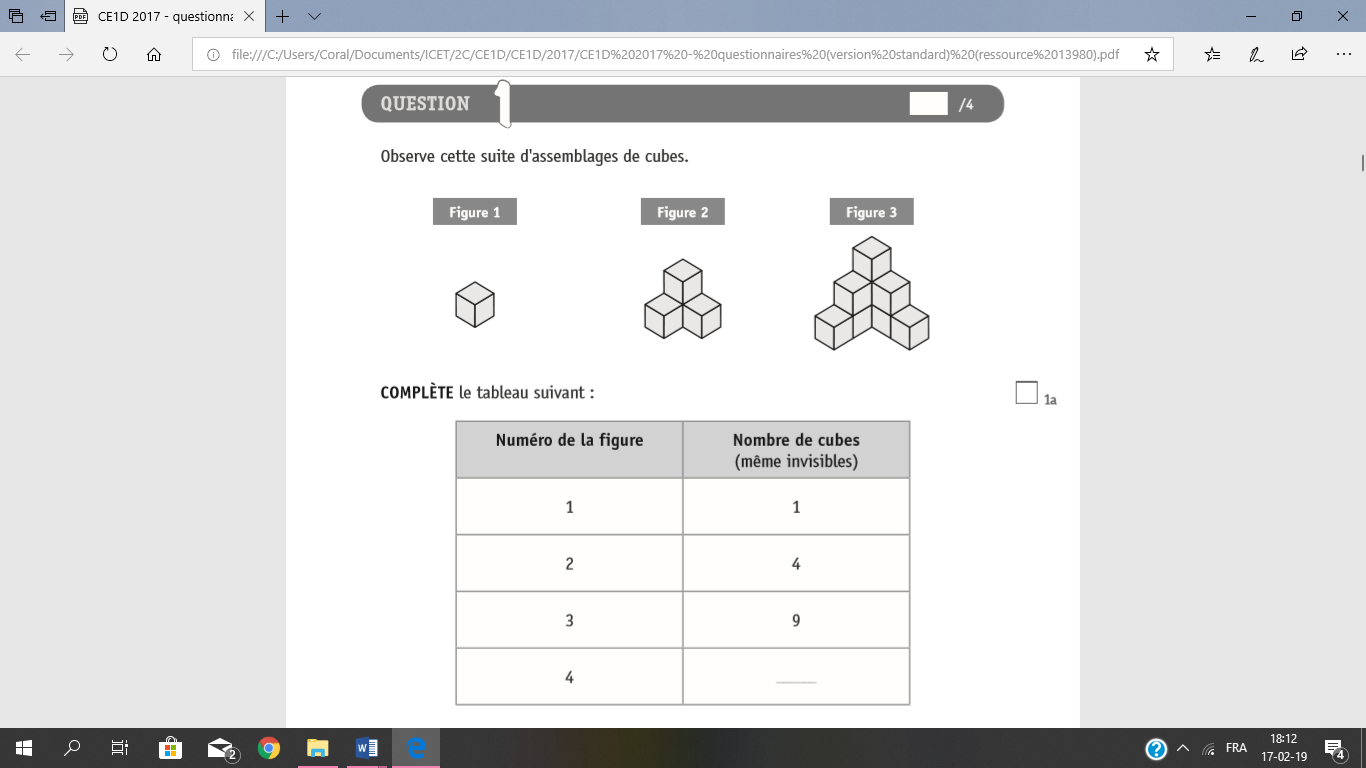 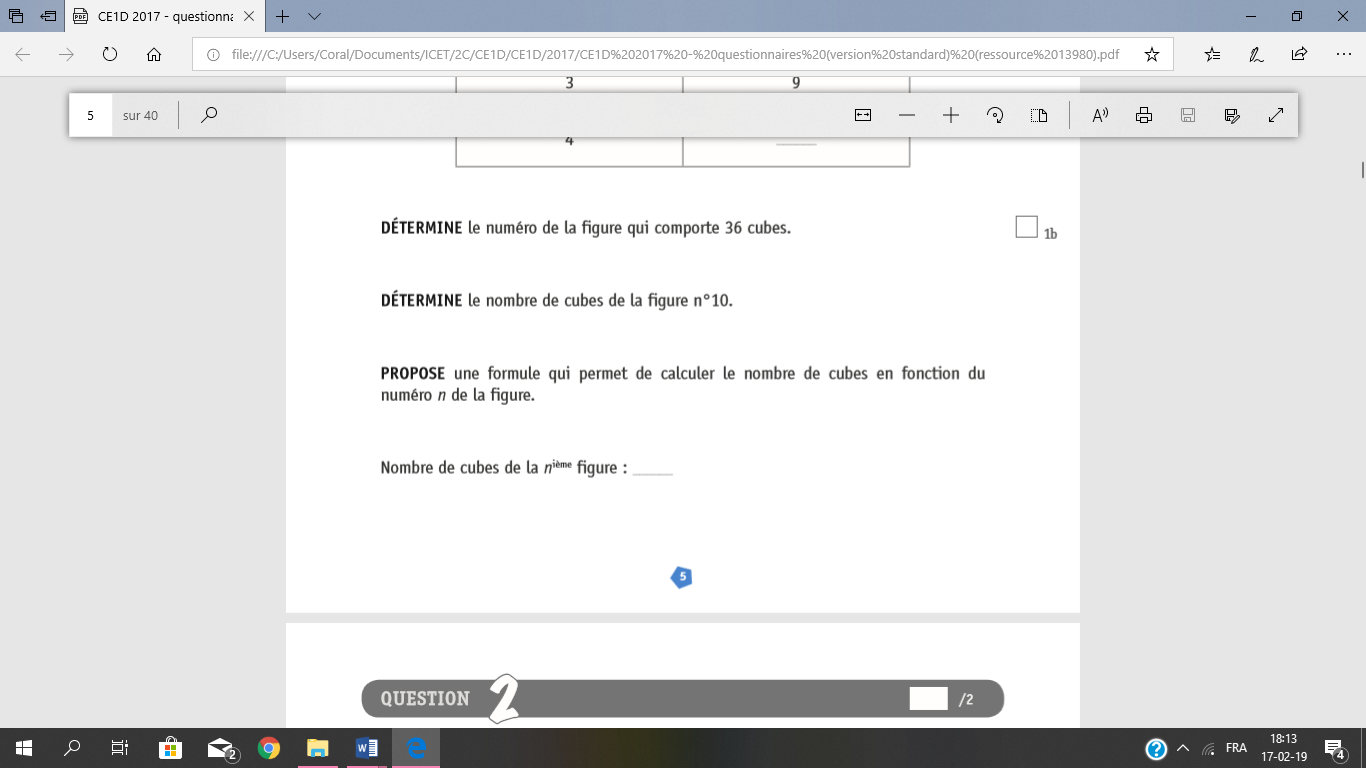 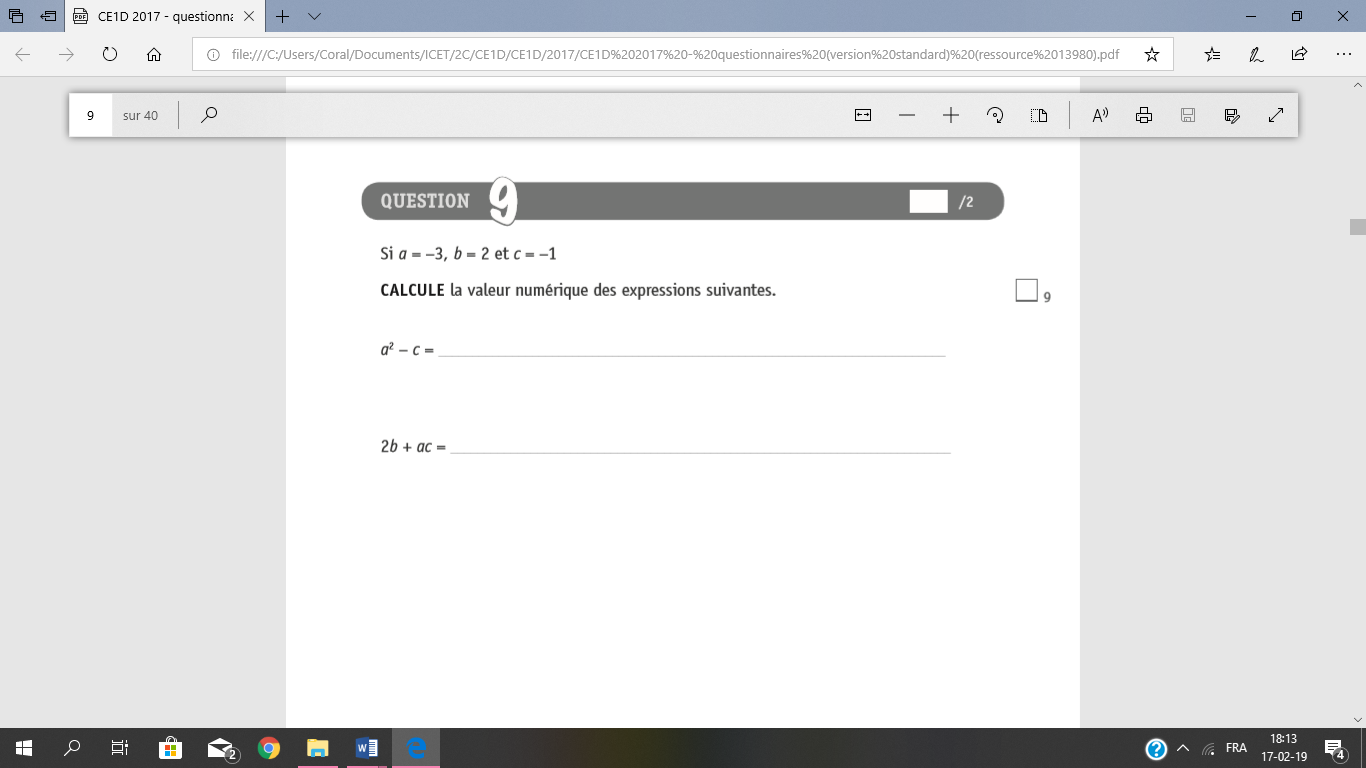 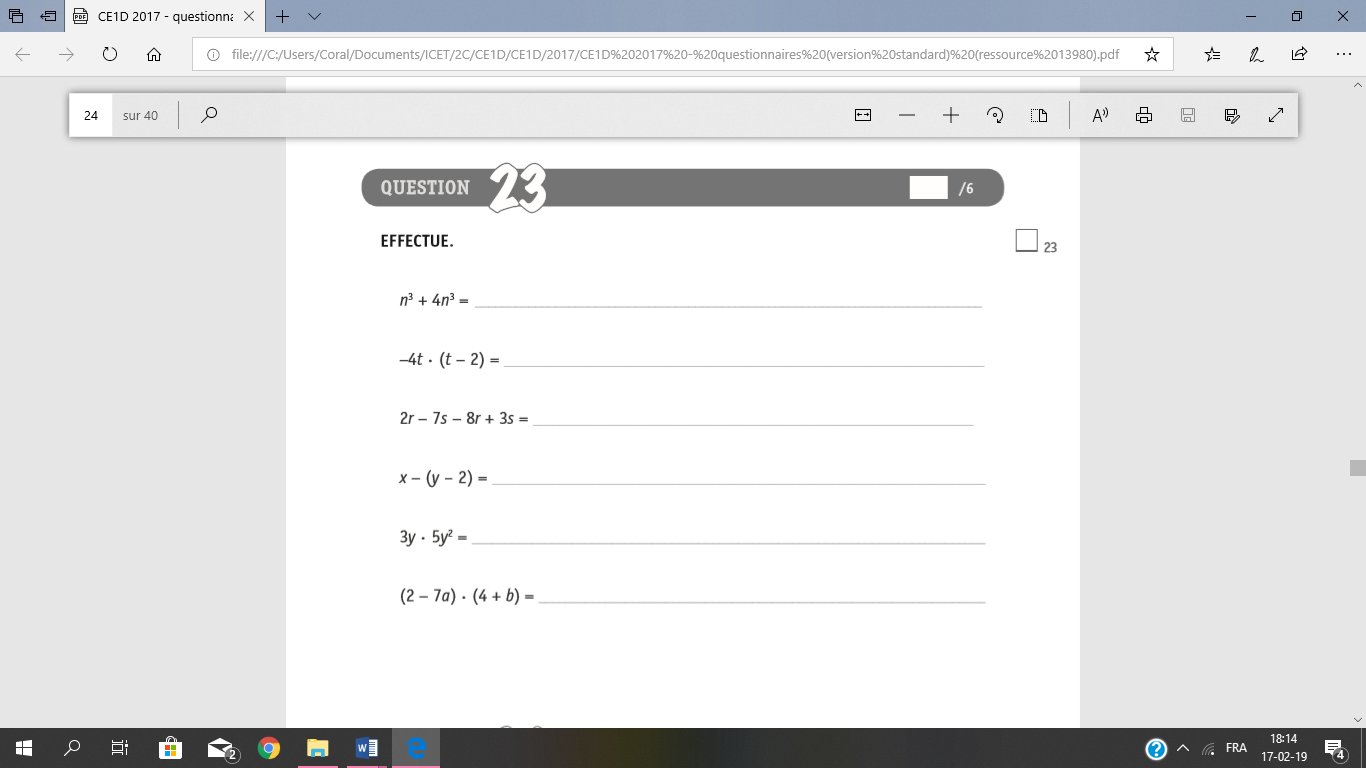 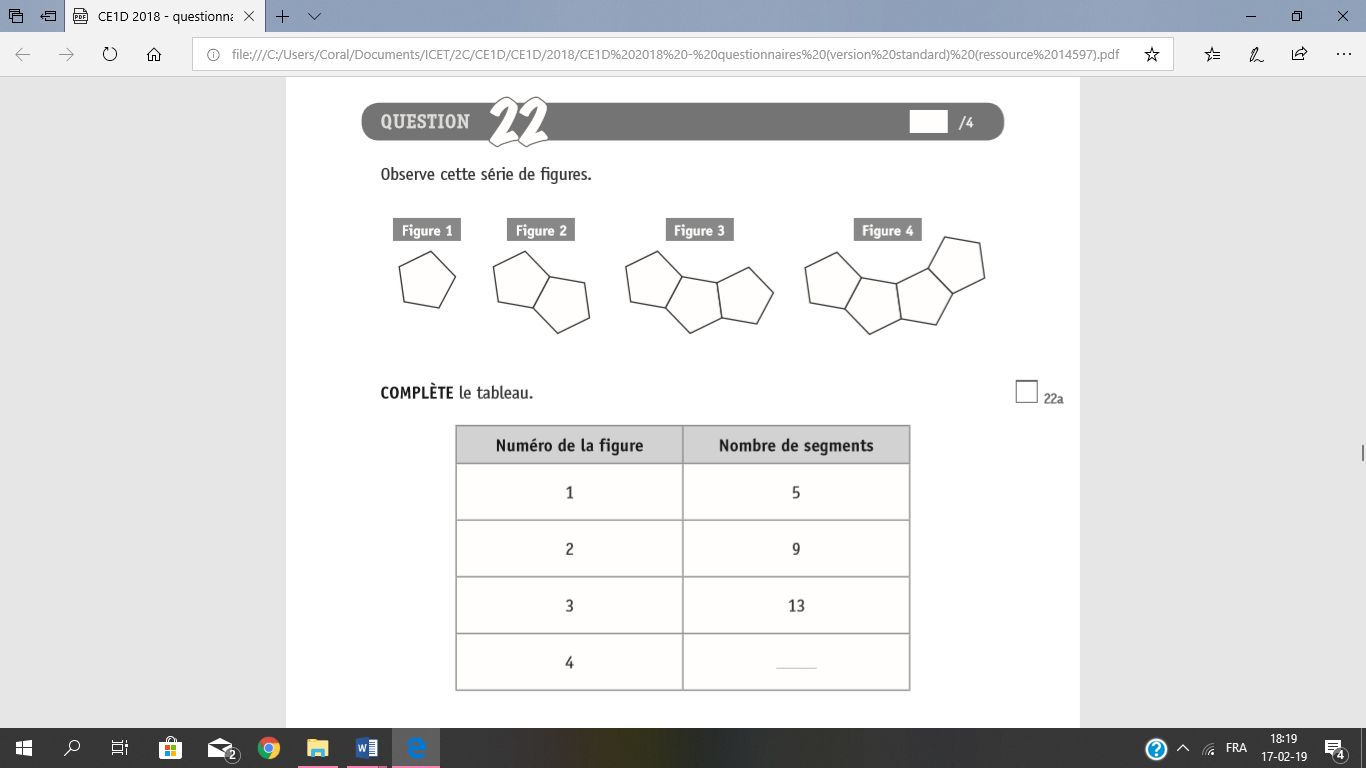 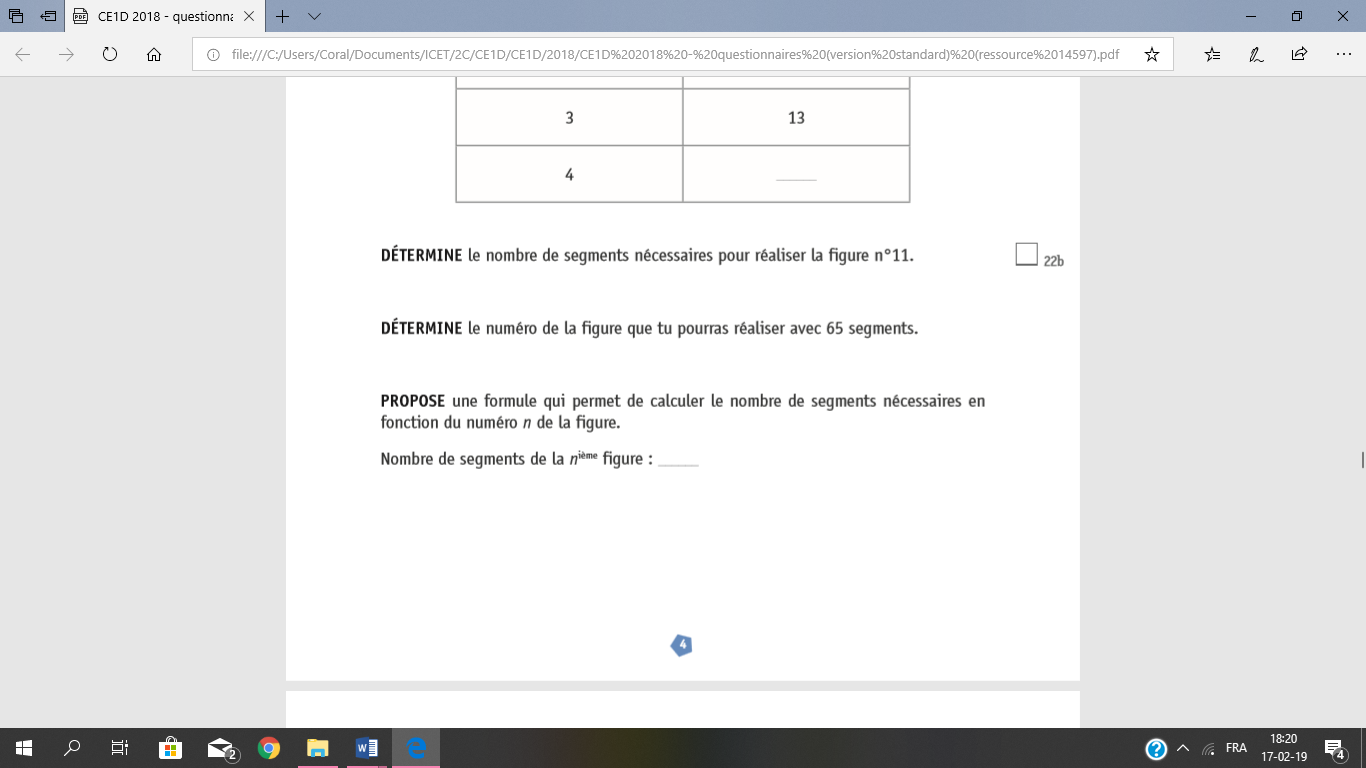 SolutionsQuestion 22 . (-1)³ = 2 . (-1) = -2	-1 + 2 . (-3) = -1 + (-6) = -7Question 14-m³	15a – 5b-2t – 1 – 3t = -5t – 1	24y²5ax – 10a	6x² – 15x – 4x + 10 = 6x² – 19x + 10Question 10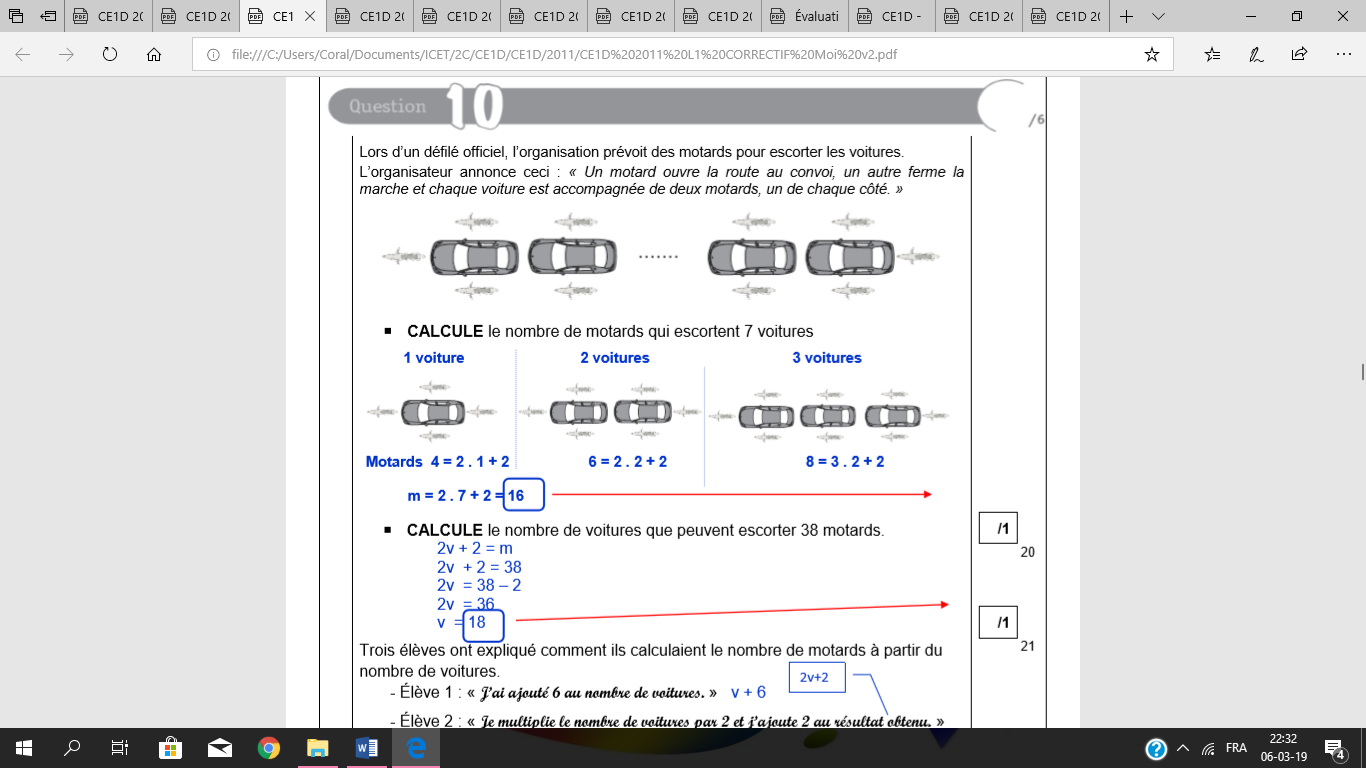 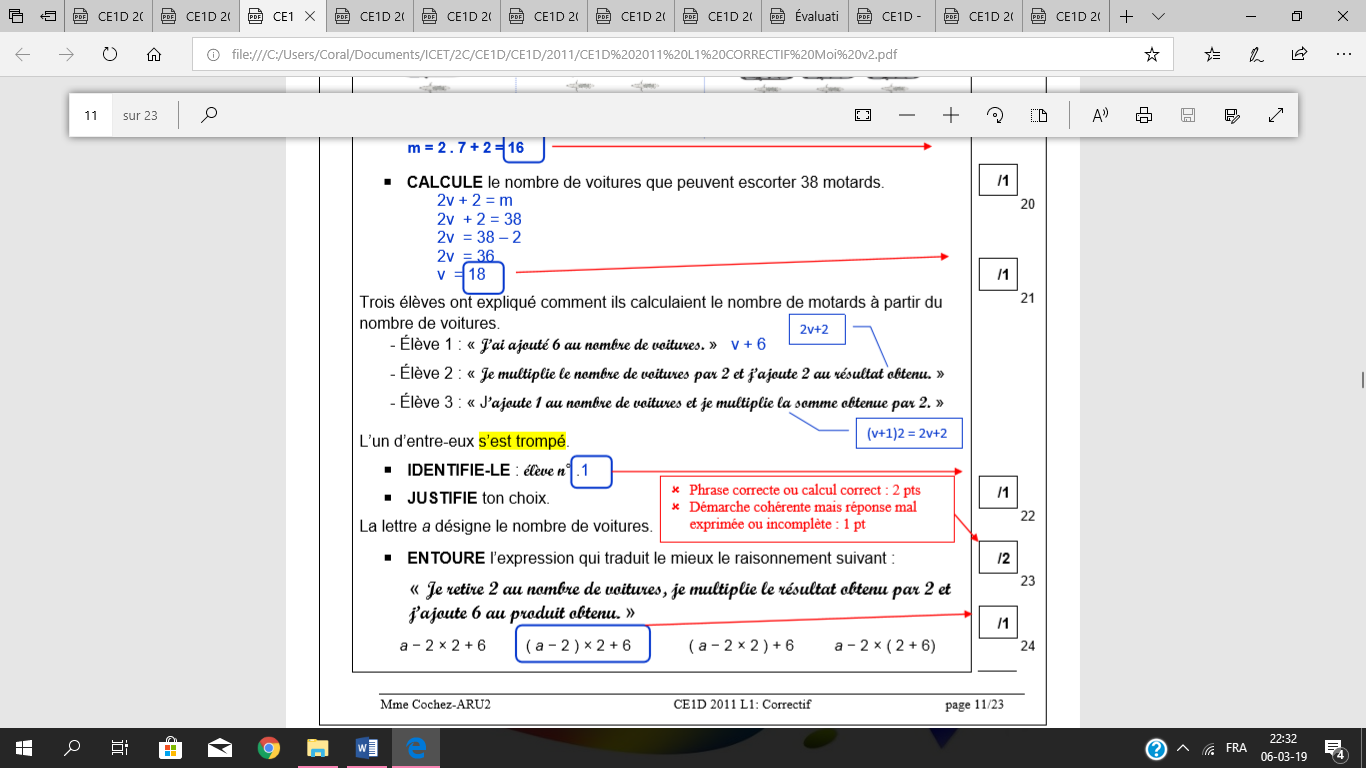 Question 3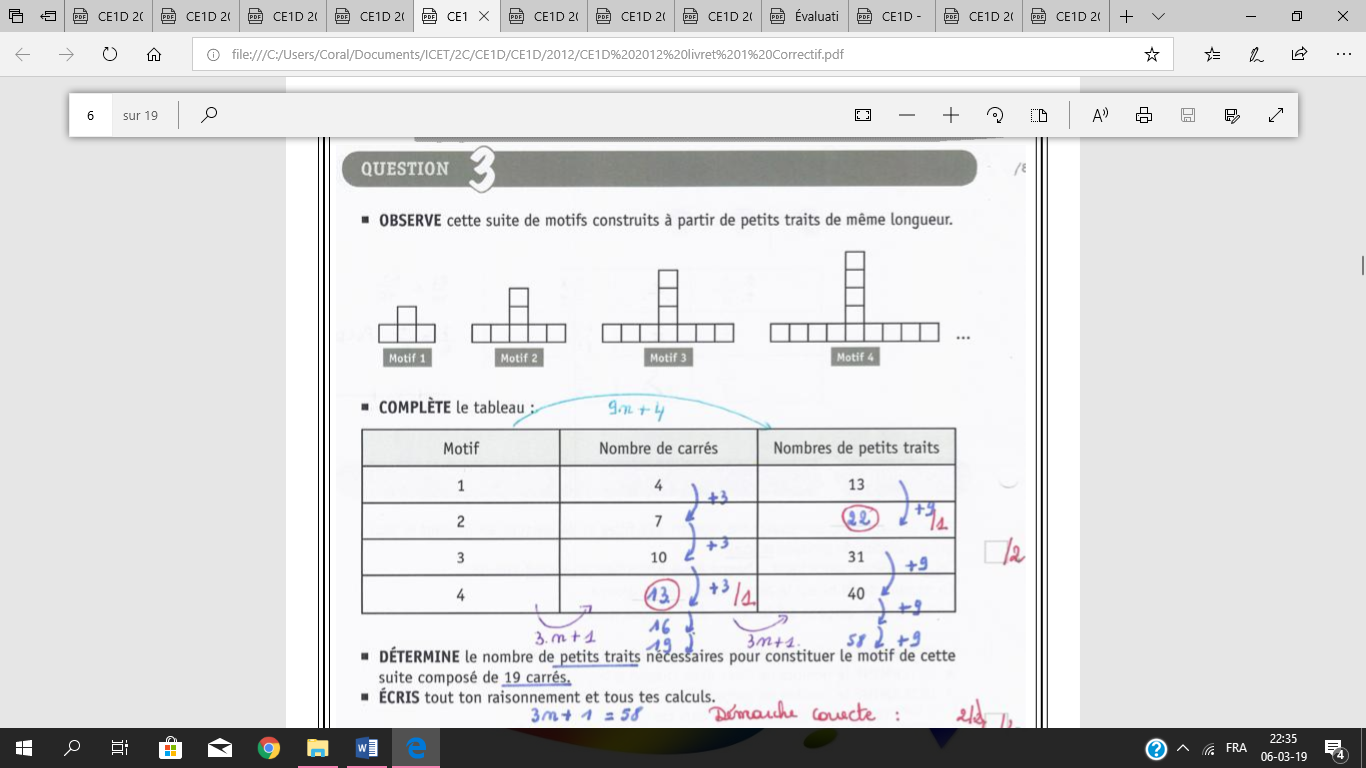 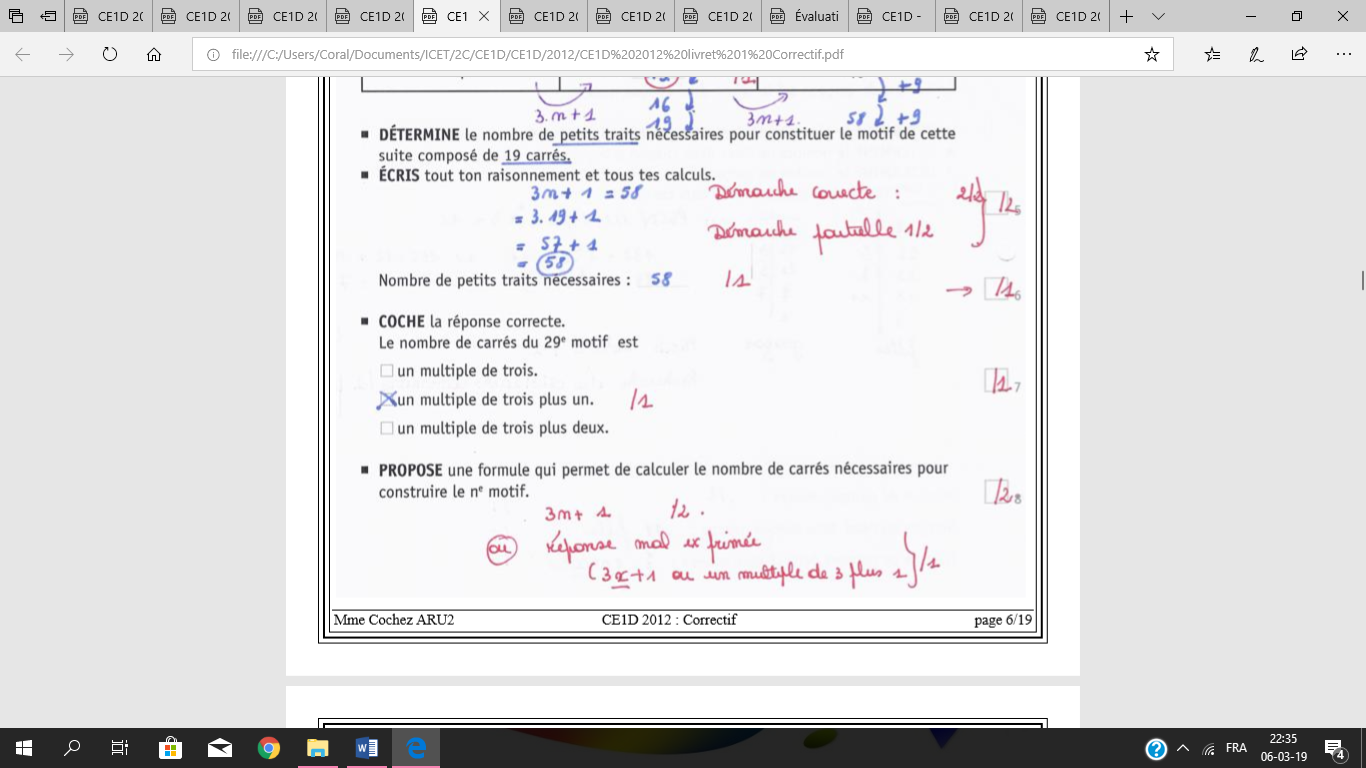 Question 17(-2)² . 3 + (-5) = 4 . 3 – 5 = 12 – 5 = 7Question 22ab + b²a² + 2ab + b²a² – b²Question 364 . 3 . (-2) = -2410xy = 10 . 3 = 30Question 202 . 4² – 3 . 4 + 1	2 .  – 3 .  + 1= 2 . 16 – 12 + 1	= 2 .  –  + 1= 32 – 12 + 1	=  –  + = 21	= 0Question 1072 . 7 – 1 = 13 triangles(2 . 35 + 1) : 2 = 18 carrés2n – 1Question 32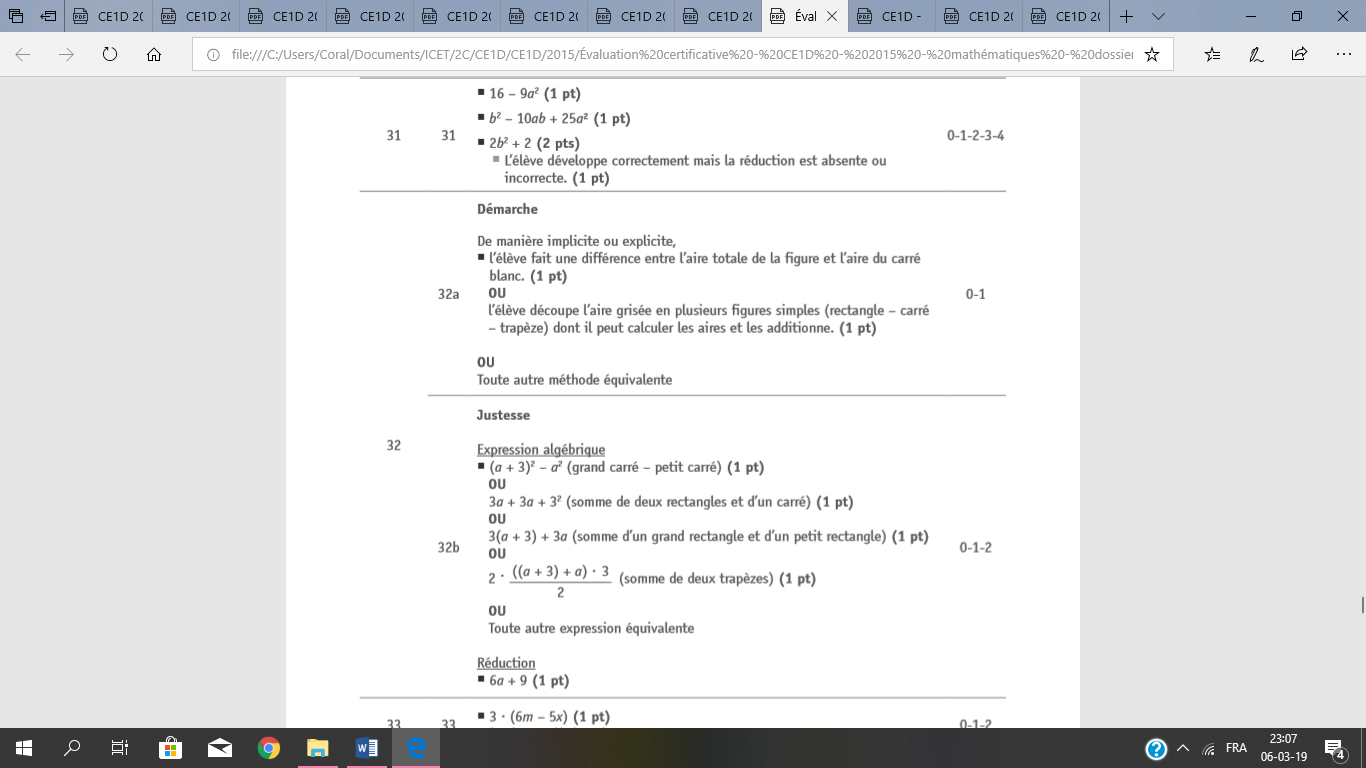 Question 333 . (6m – 5x)b . (15 + 7b)Question 6(-1)³ + 2 .(-1)² + (-1) + 3 = -1 + 2 . 1 – 1 + 3 = -1 + 2 – 1 + 3 = 3Question 116 = 610 . 10 = 100n . n ou n²Question 9(-3)² – (-1) = 9 + 1 = 102 . 2 + (-3) . (-1) = 4 + 3 = 7Question 235n³-4t² + 8t-6r – 4sx – y + 215y³8 + 2b – 28a – 7abQuestion 221711 . 4 + 1 = 44 + 1 = 45 segments(65 – 1) : 4 = 64 : 4 = 16e figure4n + 1 ou toute expression équivalente